Applications for leave to appeal filed / 
Demandes d’autorisation d’appel déposéesMotions / 
RequêtesJUNE 22, 2021 / LE 22 JUIN 2021HER MAJESTY THE QUEEN v. LIAM REILLY(B.C.) (39531)KASIRER J.:UPON APPLICATION by the appellant for an order granting it permission to file a reply factum not exceeding five (5) pages on or before June 28, 2021; AND THE MATERIAL FILED having been read;IT IS HEREBY ORDERED THAT:The motion is granted in part.The appellant is permitted to serve and file a supplementary factum, not exceeding five (5) pages, as to this Court’s jurisdiction in this as-of-right appeal, on or before June 28, 2021.The respondent may serve and file a response, not exceeding five (5) pages, to the appellant’s supplementary factum as to this Court’s jurisdiction in this as-of-right appeal, on or before July 5, 2021.À LA SUITE DE LA DEMANDE présentée par l’appelante en autorisation de déposer un mémoire en réplique d’au plus cinq (5) pages au plus tard le 28 juin 2021; ET APRÈS EXAMEN des documents déposés;IL EST PAR LA PRÉSENTE ORDONNÉ CE QUI SUIT :La requête est accueillie en partie.L’appelante est autorisée à signifier et déposer un mémoire supplémentaire, d’au plus cinq (5) pages, relativement à la compétence de la Cour dans le présent appel de plein droit, au plus tard le 28 juin 2021.L’intimé pourra signifier et déposer une réponse, d’au plus cinq (5) pages, au mémoire supplémentaire de l’appelante relativement à la compétence de la Cour dans le présent appel de plein droit, au plus tard le 5 juillet 2021.JUNE 25, 2021 / LE 25 JUIN 2021HER MAJESTY THE QUEEN v. NIGEL VERNON LAFRANCE(Alta.) (39570)KASIRER J. :UPON APPLICATION by the Attorney General of Ontario and the Criminal Lawyers’ Association of Ontario for an extension of time to serve and file the motion for leave to intervene and by the Attorney General of Ontario, the Criminal Lawyers’ Association of Ontario and the Canadian Civil Liberties Association for leave to intervene in the above appeal;AND THE MATERIAL FILED having been read;IT IS HEREBY ORDERED THAT:The motions for an extension of time are granted.The motions for leave to intervene are granted and the said three (3) interveners shall be entitled to each serve and file a factum not to exceed ten (10) pages in length on or before August 6, 2021. The said three (3) interveners are each granted permission to present oral argument not exceeding five (5) minutes at the hearing of the appeal.The interveners are not entitled to raise new issues or to adduce further evidence or otherwise to supplement the record of the parties. The respondent is permitted to file a reply factum not to exceed five (5) pages in length on or before August 12, 2021. Pursuant to Rule 59(1)(a) of the Rules of the Supreme Court of Canada, the interveners shall pay to the appellant and the respondent any additional disbursements resulting from their interventions.À LA SUITE DE LA DEMANDE du procureur général de l’Ontario et de la Criminal Lawyers’ Association of Ontario en prorogation du délai pour signifier et déposer une requête en autorisation d’intervenir et du procureur général de l’Ontario, de la Criminal Lawyers’ Association of Ontario, et de l’Association canadienne des libertés civiles en autorisation d’intervenir dans le présent appel;ET APRÈS EXAMEN des documents déposés;IL EST ORDONNÉ CE QUI SUIT :Les requêtes en prorogation du délai sont accueillies.Les requêtes en autorisation d’intervenir sont accueillies et les trois (3) intervenants seront chacun autorisé à signifier et à déposer un mémoire d’au plus dix (10) pages au plus tard le 6 août 2021.Les trois (3) intervenants sont chacun autorisés à présenter des plaidoiries orales d’au plus cinq (5) minutes lors de l’audition de l’appel.Les intervenants n’ont pas le droit de soulever de nouvelles questions, de produire d’autres éléments de preuve, ni de compléter de quelque autre façon le dossier des parties.L’intimé est autorisé à déposer un mémoire en réponse d’au plus cinq (5) pages au plus tard le 12 août 2021.Conformément à l’al. 59(1)a) des Règles de la Cour suprême du Canada, les intervenants paieront à l’appelante et à l’intimé tous dépens supplémentaires résultant de leur intervention.JUNE 25, 2021 / LE 25 JUIN 2021HER MAJESTY THE QUEEN v. J.J.(B.C.) (39133) CÔTÉ J.: UPON APPLICATION by the intervener, Independent Criminal Defence Advocacy Society, for an order extending the time to serve and file their factum and, if any, book of authorities to April 19, 2021, and for an order granting oral argument at the hearing of the appeal, pursuant to Rule 71(3) of the Rules of the Supreme Court of Canada;AND THE MATERIAL FILED having been read;IT IS HEREBY ORDERED THAT:The motion is granted.The time to serve and file the intervener’s factum and book of authorities, if any, for the Independent Criminal Defence Advocacy Society is extended to April 19, 2021.The said intervener is still permitted to present oral argument not exceeding five (5) minutes at the hearing of the appeal.À LA SUITE DE LA DEMANDE présentée par l’intervenante, Independent Criminal Defense Advocacy Society, en vue d’obtenir la prorogation du délai de signification et de dépôt de leur mémoire et, le cas échéant, recueil de sources au 19 avril 2021, et afin de présenter une plaidoirie orale lors de l’audition de l’appel, en vertu de la règle 71(3) des Règles de la Cour suprême du Canada;ET APRÈS EXAMEN des documents déposés;IL EST ORDONNÉ CE QUI SUIT :La requête est accueillie.Le délai pour la signification et le dépôt de la mémoire et, le cas échéant, recueil de sources pour l’intervenante, Independent Criminal Defense Advocacy Society, est prolongé jusqu’au 19 avril 2021.L’intervenante est toujours autorisée de présenter une plaidoirie orale d’au plus cinq (5) minutes lors de l’audition de l’appel.JUNE 29, 2021 / LE 29 JUIN 2021SA MAJESTÉ LA REINE c. J.F.(Qc) (39267) LE JUGE KASIRER :À LA SUITE DES DEMANDES présentées par le procureur général de l’Ontario; le procureur général de la Colombie-Britannique; le procureur général de l’Alberta, la Criminal Lawyers’ Association (Ontario); l’Association québécoise des avocats et avocates de la défense; et l’Association des avocats de la défense de Montréal-Laval-Longueuil en vue d’obtenir la permission d’intervenir dans l’appel;ET APRÈS EXAMEN des documents déposés;IL EST ORDONNÉ CE QUI SUIT :Les requêtes en autorisation d’intervenir sont accueillies et les six (6) intervenants pourront chacun signifier et déposer un mémoire d’au plus dix (10) pages au plus tard le 10 août 2021.Les six (6) intervenants auront chacun le droit de présenter une plaidoirie orale d’au plus cinq (5) minutes lors de l’audition de l’appel.Les intervenants n’ont pas le droit de soulever de nouvelles questions, de produire d’autres éléments de preuve ni de compléter de quelque autre façon le dossier des parties, mais peuvent présenter des arguments sur la question du cadre d’analyse applicable aux délais d’un procès subséquent ordonné par une cour d’appel.Conformément à l’alinéa 59(1)a) des Règles de la Cour suprême du Canada, les intervenants paieront à l’appelante et à l’intimé tous débours supplémentaires résultant de leurs interventions.UPON APPLICATIONS by the Attorney General of Ontario; the Attorney General of British Columbia; the Attorney General of Alberta; the Criminal Lawyers’ Association (Ontario); the Association québécoise des avocats et avocates de la défense; and the Association des avocats de la défense de Montréal-Laval-Longueuil for leave to intervene in the above appeal;AND THE MATERIAL FILED having been read;IT IS HEREBY ORDERED THAT:The motions for leave to intervene are granted and the said six (6) interveners shall each be entitled to serve and file a factum not to exceed ten (10) pages in length on or before August 10, 2021.The said six (6) interveners are each granted permission to present oral argument not exceeding five (5) minutes at the hearing of the appeal.The said interveners are not entitled to raise new issues or to adduce further evidence or otherwise to supplement the record of the parties, but may present arguments on the issue of the analytical framework applicable to delays in a subsequent trial ordered by a court of appeal.Pursuant to Rule 59(1)(a) of the Rules of the Supreme Court of Canada, the interveners shall pay to the appellant and the respondent any additional disbursements resulting from their interventions.Notices of appeal filed since the last issue / 
Avis d’appel déposés depuis la dernière parutionPronouncements of reserved appeals / 
Jugements rendus sur les appels en délibéréJUNE 30, 2021 / LE 30 JUIN 202138837	Conférence des juges de la Cour du Québec c. Juge en chef, juge en chef associée et juge en chef adjointe de la Cour supérieure du Québec - et - Procureur général du Canada, procureur général de l’Ontario, procureur général du Québec, procureur général de la Colombie-Britannique, procureur général de l’Alberta, Conseil de la magistrature du Québec, Association canadienne des juges des cours provinciales, Organisme d’autoréglementation du courtage immobilier du Québec, Canadian Council of Chief Judges, Trial Lawyers Association of British Columbia et Association canadienne des juges des cours supérieures - ET ENTRE - Procureur général du Québec c. Juge en chef, juge en chef associée et juge en chef adjointe de la Cour supérieure du Québec - et - Procureur général du Canada, procureur général de l’Ontario, procureur général de la Colombie-Britannique, procureur général de l’Alberta, Conseil de la magistrature du Québec, Association canadienne des juges des cours provinciales, Organisme d’autoréglementation du courtage immobilier du Québec, Conférence des juges de la Cour du Québec, Canadian Council of Chief Judges, Trial Lawyers Association of British Columbia et Association canadienne des juges des cours supérieures - ET ENTRE - Conseil de la magistrature du Québec c. Juge en chef, juge en chef associée et juge en chef adjointe de la Cour supérieure du Québec - et - Procureur général du Canada, procureur général de l’Ontario, procureur général du Québec, procureur général de la Colombie-Britannique, procureur général de l’Alberta, Association canadienne des juges des cours provinciales, Organisme d’autoréglementation du courtage immobilier du Québec, Conférence des juges de la Cour du Québec, Canadian Council of Chief Judges, Trial Lawyers Association of British Columbia et Association canadienne des juges des cours supérieures - ET ENTRE - Association canadienne des juges des cours provinciales c. Juge en chef, juge en chef associée et juge en chef adjointe de la Cour supérieure du Québec - et - Procureur général du Canada, procureur général de l’Ontario, procureur général du Québec, procureur général de la Colombie-Britannique, procureur général de l’Alberta, Conseil de la magistrature du Québec, Organisme d’autoréglementation du courtage immobilier du Québec, Conférence des juges de la Cour du Québec, Canadian Council of Chief Judges, Trial Lawyers Association of British Columbia et Association canadienne des juges des cours supérieures - ET ENTRE - Juge en chef, juge en chef associée et juge en chef adjointe de la Cour supérieure du Québec c. Procureur général du Québec - et - Procureur général du Canada, procureur général de l’Ontario, procureur général de la Colombie-Britannique, procureur général de l’Alberta, Conseil de la magistrature du Québec, Association canadienne des juges des cours provinciales, Organisme d’autoréglementation du courtage immobilier du Québec et Conférence des juges de la Cour du Québec (Qc)	2021 SCC 27 / 2021 CSC 27Coram:	Le juge en chef Wagner et les juges Abella, Moldaver, Karakatsanis, Côté, Rowe et MartinLes appels interjetés contre l’arrêt de la Cour d’appel du Québec (Montréal), numéro 500-09-027083-179, 2019 QCCA 1492, daté du 12 septembre 2019, entendus le 24 septembre 2020, sont rejetés sans dépens. Le juge en chef Wagner et le juge Rowe sont dissidents en partie et la juge Abella est dissidente.The appeals from the judgment of the Court of Appeal of Quebec (Montréal), Number 500-09-027083-179, 2019 QCCA 1492, dated September 12, 2019, heard on September 24, 2020, are dismissed without costs. Wagner C.J. and Rowe J. dissent in part and Abella J. dissents.LINK TO REASONS / LIEN VERS LES MOTIFS- 2020 -- 2021 -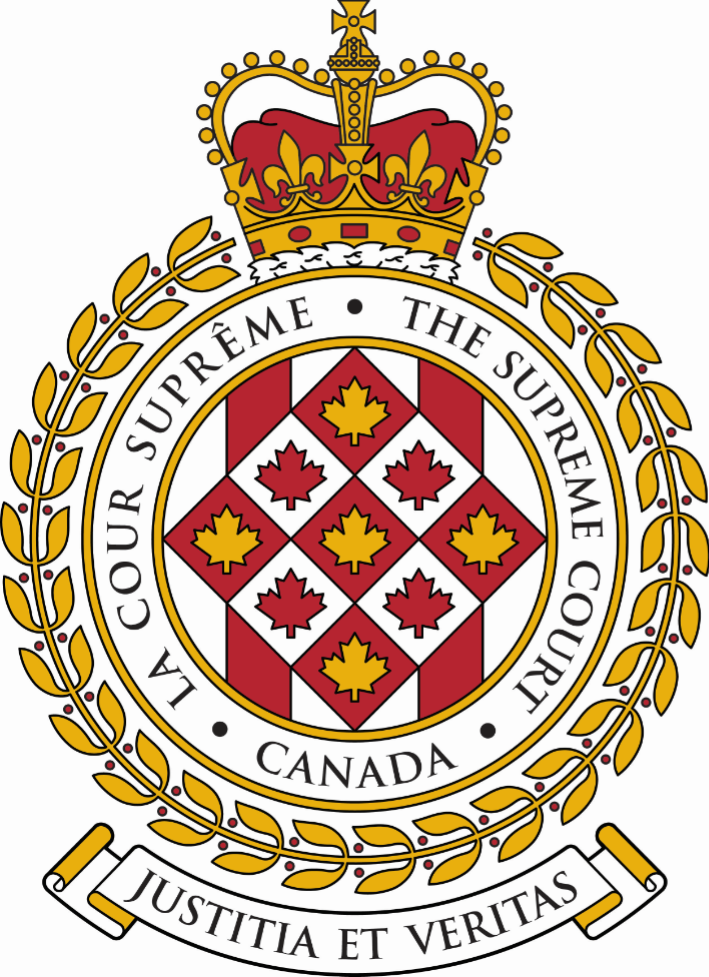 SUPREME COURT OF CANADACOUR SUPRÊME DU CANADABULLETIN OF
 PROCEEDINGSBULLETIN DES
 PROCÉDURESThis Bulletin is published at the direction of the Registrar and is for general information only. It is not to be used as evidence of its content, which, if required, should be proved by Certificate of the Registrar under the Seal of the Court. While every effort is made to ensure accuracy, no responsibility is assumed for errors or omissions.Ce Bulletin, publié sous l'autorité du registraire, ne vise qu'à fournir des renseignements d'ordre général. Il ne peut servir de preuve de son contenu. Celle-ci s'établit par un certificat du registraire donné sous le sceau de la Cour. Rien n'est négligé pour assurer l'exactitude du contenu, mais la Cour décline toute responsabilité pour les erreurs ou omissions.During Court sessions, the Bulletin is usually issued weekly.Le Bulletin paraît en principe toutes les semaines pendant les sessions de la Cour.Where a judgment has been rendered, requests for copies should be made to the Registrar, with a remittance of $15 for each set of reasons.  All remittances should be made payable to the Receiver General for Canada.Quand un arrêt est rendu, on peut se procurer les motifs de jugement en adressant sa demande au registraire, accompagnée de 15 $ par exemplaire.  Le paiement doit être fait à l'ordre du Receveur général du Canada.Please consult the Supreme Court of Canada website at www.scc-csc.ca for more information.Pour de plus amples informations, veuillez consulter le site Web de la Cour suprême du Canada à l’adresse suivante : www.scc-csc.ca July 2, 20211 - 13Le 2 juillet 2021© Supreme Court of Canada (2021)
ISSN 1918-8358 (Online)© Cour suprême du Canada (2021)
ISSN 1918-8358 (En ligne)NOTICECase summaries included in the Bulletin are prepared by the Office of the Registrar of the Supreme Court of Canada (Law Branch) for information purposes only.AVISLes résumés des causes publiés dans le bulletin sont préparés par le Bureau du registraire (Direction générale du droit) uniquement à titre d’information.Apotex Inc.	Radomski, Harry B.	Goodmans LLP	v. (39662)Shire LLC, et al. (F.C.)	Zakaïb, Jay	Gowling WLG (Canada) LLPFILING DATE: May 28, 2021Christopher Gero	Shikhman, Sonya	Bytensky Shikhman Barristers	v. (39665)Her Majesty the Queen (Ont.)	Conroy, Jennifer	Public Prosecution Service of CanadaFILING DATE: June 1, 2021Collet Dawn Stephan	Demers, Jason	HD Law Group	v. (39666)Her Majesty the Queen (Alta.)	Dhillon, Rajbir	Justice and Solicitor GeneralFILING DATE: June 1, 2021David Robert Stephan	Buckley, Shawn P.	Buckley & Company Law Office	v. (39667)Her Majesty the Queen (Alta.)	Dhillon, Rajbir	Justice and Solicitor GeneralFILING DATE: June 1, 2021Red Chris Development Company LTD	Feder, Q.C., Michael A.	McCarthy Tétrault LLP	v. (39668)United Steel, Paper and Forestry, Rubber, Manufacturing, Energy, Allied Industrial And Service Workers International Union, Local 1-1937, et al. (B.C.)	Gordon, Q.C., Charles	Koskie Glavin GordonFILING DATE: June 1, 2021Mélissa Pilon	Danis, Charles-Antoine	Danis Avocats inc.	c. (39669)Banque Amex du Canada, et al. (Qc)	Préfontaine, Éric	Osler, Hoskin & Harcourt LLPDATE DE PRODUCTION : le 2 juin 2021Colinda Hotomani	Hynes, Thomas	Gerrand Rath Johnson LLP	v. (39670)Her Majesty the Queen (Sask.)	Sinclair, Q.C., W. Dean	Attorney General for SaskatchewanFILING DATE: June 3, 2021Isabelle Morin	Roy, Maxime	Roy & Charbonneau avocats	v. (39673)Sa Majesté la Reine (Qc)	Tremblay, Justin	Directeur des poursuites criminelles et 	pénales du QuébecDATE DE PRODUCTION: le 3 juin 2021Atwater Investment LP	Major, Marie-France	Supreme Advocacy LLP	v. (39672)BMO Life Assurance Company (Sask.)	Mohamed, Q.C., Munaf	Bennett Jones LLPFILING DATE: June 3, 2021Mosten Investment LP	Curry, J. Thomas	Lenczner Slaght LLP	v. (39674)Manufacturers Life Insurance Company o/a Manulife Financial (Sask.)	Plumpton, Linda M	Torys LLPFILING DATE: June 3, 2021Ituna Investment LP	Curry, J. Thomas	Lenczner Slaght LLP	v. (39675)Industrial Alliance Insurance and Financial Services Inc. (Sask.)	Jackson, Patricia D.S.	Torys LLPFILING DATE: June 3, 2021Romandale Farms Limited	Batner, Sarit E.	McCarthy Tétrault LLP	v. (39683)Fram Elgin Mills 90 INC. (Formerly Frambordeaux Developments INC.), et al.  (Ont.)	Block, Sheila R.	Torys LLPFILING DATE: June 9, 2021Centre d'affaires des Galeries inc., et al.	Desrochers, William	Virtulex avocats s.e.n.c.	c. (39684)9273-9747 Québec inc., et al. (Qc)	Noonan, William	Gestion Hickson Noonan Inc.DATE DE PRODUCTION: le 9 juin 2021Karine Tremblay	Bourgoin, David	BGA inc.	c. (39685)Centre Hi-Fi Chicoutimi, et al. (Qc)	Bich-Carrière, Laurence	Lavery, de BillyDATE DE PRODUCTION: le 9 juin 2021Canada Investment Corporation	Zibarras, P. James	Miller Thomson LLP	v. (39671)Stanbarr Services Limited, et al. (Ont.)	Bourassa, Doug	Torkin Manes LLPFILING DATE: June 3, 2021Samuel Cozak	Harvey, Stéphane	Stéphane Harvey Avocat inc.	c. (39677)Barreau du Québec (Qc)	Boisvert, Geneviève	Clyde & Cie Canada s.e.n.c.r.l.DATE DE PRODUCTION: le 7 juin 2021Tri-C Management Limited, et al.	Pineo, Robert H.	Patterson Law	v. (39678)Attorney General of Nova Scotia, et al. (N.S.)	Foreman, Q.C., Sean	Attorney General of Nova ScotiaFILING DATE: June 7, 2021Douglas Consultants Inc.	Gervais, Jean-Philippe	Colas, Moreira, Kazandjian, Zikovsky 	LLP	c. (39679)Unigertec Inc., et al. (Qc)	Mignault, Raphaëlle	Norton Rose Fulbright Canada 	S.E.N.C.R.L., s.r.l.DATE DE PRODUCTION: le 7 juin 2021Sa Majesté la Reine	Tremblay, Justin	Procureurs aux poursuites criminelles et 	pénales	c. (39680)Pascal Breault (Qc)	Doyon, Felix-Antoine T.	Labrecque Doyon, AvocatsDATE DE PRODUCTION: le 7 juin 2021Robert James Tyndall, et al.	Sitar, Kelsey	Sitar & Milczarek	v. (39681)Attorney General of Canada on Behalf of the United States of America, et al. (Alta.)	Regehr, Cameron G.	Department of Justice CanadaFILING DATE: June 7, 2021Société de fiducie Blue Bridge inc.	Cloutier, Nicolas X.	McCarthy Tétrault, s.e.n.c.r.l., s.r.l.	c. (39682)Ministre du Revenu national (Qc)	Lamothe, Pierre	Procureur général du CanadaDATE DE PRODUCTION: le 8 juin 2021Luqman Jama Osman	Halfyard, Mark C.	Daniel Brown Law LLP	v. (39688)Her Majesty the Queen (Alta.)	Russell, Jason R.	Attorney General of AlbertaFILING DATE: June 9, 2021Kevin Jeremy Greif	Wright, Scott R.	Pender Litigation	v. (39689)Her Majesty the Queen (B.C.)	Elliott, Susanne	Ministry of Attorney General (BC)FILING DATE: June 11, 2021Northern Bear Golf Club Inc., et al.	Livingstone Q.C., Stephen J.	McLennan Ross LLP	v. (39690)1951584 Ontario Inc. doing business as Maxium Financial (Alta.)	Warner, Terrence M.	Miller Thomson LLPFILING DATE: June 11, 2021Allan Rajmoolie	Shanmuganathan, Janani	Goddard & Shanmuganathan LLP	v. (39700)Her Majesty the Queen (Ont.)	Greene, Samuel	Attorney General of OntarioFILING DATE: June 18, 2021Construction Unibec inc.	Provencher, Alain	Simard Boivin Lemieux, S.E.N.C.R.L.	c. (39702)Ville de Saguenay (Qc)	Rancourt, Jean-Jacques	Cain LamarreDATE DE PRODUCTION: le 21 juin 2021Janice Martha Carruthers	Rakochy, Benjamin C.	Edge Family Law	v. (39704)Robert Brent Carruthers (Sask.)	Wiebe, Raymond	McDougall Gauley LLPFILING DATE: June 21, 2021Kathleen Chung	Presser, Jill R.	Presser Barristers	v. (39705)Her Majesty the Queen (Ont.)	Adams, Melissa	Attorney General of OntarioFILING DATE: June 21, 2021N.B.M.	Moldofsky, Efrayim	Moldofsky Law	v. (39687)Her Majesty the Queen (Alta.)	Morgan, Julie	Crown Prosecutor's OfficeFILING DATE: June 9, 2021Natalia Makeeva	Korytko, Ruslana	Ruslana Korytko Professional 	Corporation	v. (39706)Andrey Makeev (Ont.)	Pribytkova, GalynaFILING DATE: June 22, 2021S...P...	Bergevin, Alexandre	Alexandre Bergevin avocat (2013) inc.	c. (39686)Sa Majesté la Reine (Qc)	Fitzgerald, Julien	Directeur des poursuites criminelles et 	pénales du QuébecDATE DE PRODUCTION: le 9 juin 2021Diane Vachon, et al.	Bellemare, Ad. E., Marc	Bellemare Avocats	c. (39707)La Société de l'assurance automobile du Québec, et al. (Qc)	Marseille, Danielle	Boisvert GauthierDATE DE PRODUCTION: le 23 juin 2021Corporal C.R. McGregor	Mansour, Diana	Defence Counsel Services	v. (39543)Her Majesty the Queen (F.C.)	Poitras, Stephan	Director of Military ProsecutionsFILING DATE: February 11, 2021Motion to file a reply factum on appealRequête pour déposer un mémoire en réplique sur appelMotion for extension of time and motion or leave to interveneRequête en prorogation de délai et requête en autorisation d’intervenirMotion for an extension of timeRequête en prorogation de délaiMotion for leave to interveneRequête en autorisation d'interventionLe 17 mai 2021Sa Majesté la Reine	c. (39370)J.D. (Qc)(Autorisation)Le 17 juin 2021Sa Majesté la Reine	c. (39710)Marc-André Boulanger (Qc)(De plein droit)OCTOBER – OCTOBREOCTOBER – OCTOBREOCTOBER – OCTOBREOCTOBER – OCTOBREOCTOBER – OCTOBREOCTOBER – OCTOBREOCTOBER – OCTOBRENOVEMBER – NOVEMBRENOVEMBER – NOVEMBRENOVEMBER – NOVEMBRENOVEMBER – NOVEMBRENOVEMBER – NOVEMBRENOVEMBER – NOVEMBRENOVEMBER – NOVEMBREDECEMBER – DÉCEMBREDECEMBER – DÉCEMBREDECEMBER – DÉCEMBREDECEMBER – DÉCEMBREDECEMBER – DÉCEMBREDECEMBER – DÉCEMBREDECEMBER – DÉCEMBRESDMLTMWMTJFVSSSDMLTMWMTJFVSSSDMLTMWMTJFVSS1231CC 234567123454CC56789108910H11121314678910111211H121314151617151617181920211314151617181918192021222324222324252627282021222324H25262526272829303129CC3027H28293031JANUARY – JANVIERJANUARY – JANVIERJANUARY – JANVIERJANUARY – JANVIERJANUARY – JANVIERJANUARY – JANVIERJANUARY – JANVIERFEBRUARY – FÉVRIERFEBRUARY – FÉVRIERFEBRUARY – FÉVRIERFEBRUARY – FÉVRIERFEBRUARY – FÉVRIERFEBRUARY – FÉVRIERFEBRUARY – FÉVRIERMARCH – MARSMARCH – MARSMARCH – MARSMARCH – MARSMARCH – MARSMARCH – MARSMARCH – MARSSDMLTMWMTJFVSSSDMLTMWMTJFVSSSDMLTMWMTJFVSSH1212345612345634567897CC89101112137891011121310CC1112131415161415161718192014CC15161718192017181920212223212223242526272122232425262724 /31 2526272829302828293031APRIL – AVRILAPRIL – AVRILAPRIL – AVRILAPRIL – AVRILAPRIL – AVRILAPRIL – AVRILAPRIL – AVRILMAY – MAIMAY – MAIMAY – MAIMAY – MAIMAY – MAIMAY – MAIMAY – MAIJUNE – JUINJUNE – JUINJUNE – JUINJUNE – JUINJUNE – JUINJUNE – JUINJUNE – JUINSDMLTMWMTJFVSSSDMLTMWMTJFVSSSDMLTMWMTJFVSS1H231123454H567891023456786CC78910111211CC1213141516179CC1011121314151314151617181918192021222324161718192021222021222324252625262728293023H242526272829272829303031JULY – JUILLETJULY – JUILLETJULY – JUILLETJULY – JUILLETJULY – JUILLETJULY – JUILLETJULY – JUILLETAUGUST – AOÛTAUGUST – AOÛTAUGUST – AOÛTAUGUST – AOÛTAUGUST – AOÛTAUGUST – AOÛTAUGUST – AOÛTSEPTEMBER – SEPTEMBRESEPTEMBER – SEPTEMBRESEPTEMBER – SEPTEMBRESEPTEMBER – SEPTEMBRESEPTEMBER – SEPTEMBRESEPTEMBER – SEPTEMBRESEPTEMBER – SEPTEMBRESDMLTMWMTJFVSSSDMLTMWMTJFVSSSDMLTMWMTJFVSSH1231H2345671234456789108910111213145H6RH7RH891011111213141516171516171819202112131415YK161718181920212223242223242526272819202122232425252627282930312930312627282930Sitting of the Court /Séance de la Cour18	 sitting weeks / semaines séances de la Cour88	 sitting days / journées séances de la CourRosh Hashanah / Nouvel An juifYom Kippur / Yom KippourRHYKCourt conference /Conférence de la CourCC9	Court conference days /	jours de conférence de la CourHoliday / Jour fériéH2	holidays during sitting days / 	jours fériés durant les séances